FORMULAIRE DE MISE EN CANDIDATURE - ÉLECTIONS 2022Direction des élections : Joana Zghaib et Dahlia Hodge ** Vous n’êtes pas obligé.e de répondre aux deux dernières questions. Nous avons adopté en Assemblée générale de nouveaux seuils de diversité pour les candidatures (art. 79.1 à 80.1 des Règ. généraux).Poste convoité sur le Conseil d’administration :Poste convoité au C.V.S.G. :**N.B. : Vous pouvez seulement appliquer pour un seul poste – AED et C.V.S.G. confondus.RÉCOLTE DES SIGNATURES PAR LE BIAIS D’UN FORMULAIRE GOOGLE FORMS Afin d’éviter le gaspillage de papiers ainsi que des contacts inutiles entre les étudiant.e.s les 60 signatures (dont 10/année) seront récoltées strictement en ligne, nous demandons aux candidat.e.s de créer un Google Forms avec ces balises :1) Le sondage doit clairement indiquer :  Que la personne se présente aux élections de l’AED Les noms des personnes formant la Direction des électionsLe prénom et nom complets du.de la candidat.eL’année au baccalauréat du.de la candidat.eLe poste convoité sur le Conseil d’administration ou sur le C.V.S.G.Que les gens peuvent signer plus d’un formulaire et qu’une signature n’équivaut pas à un voteExemple : 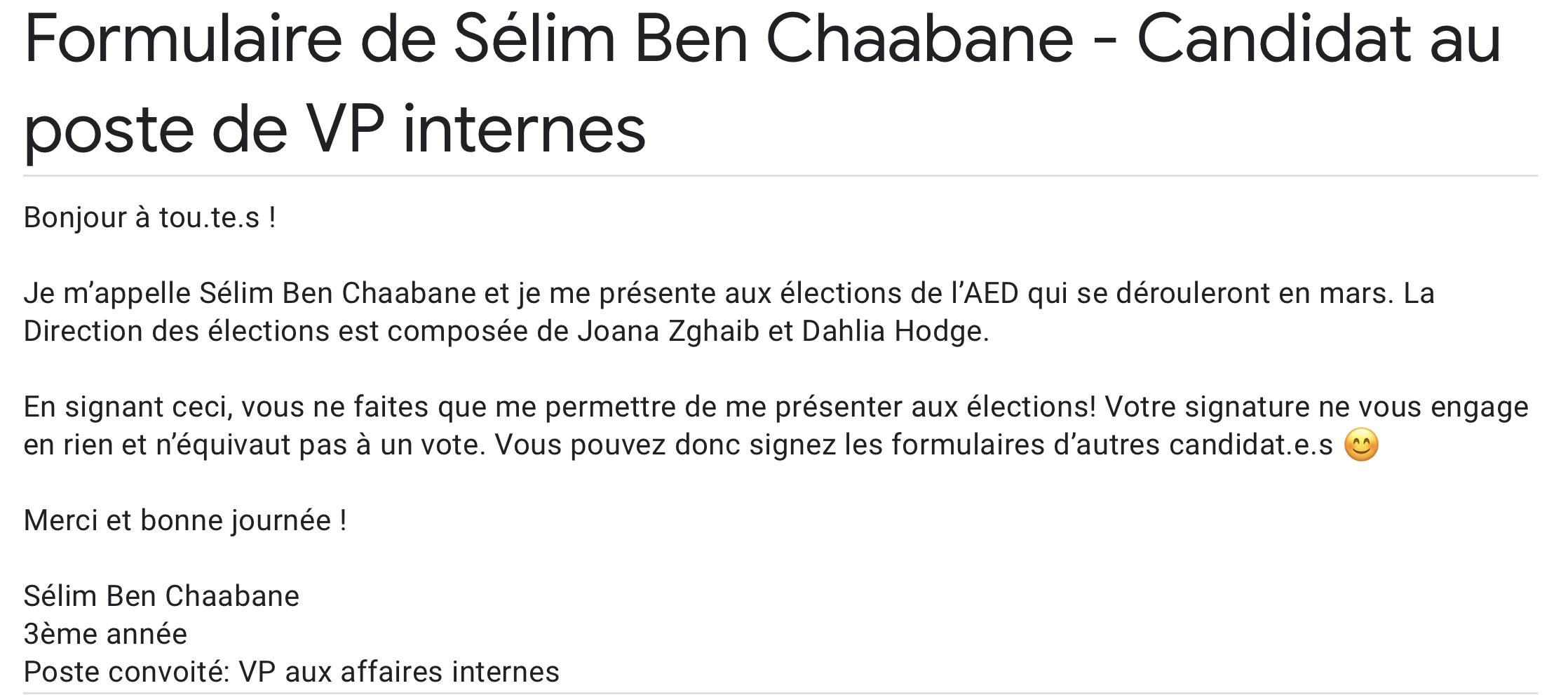 2) Les questions du sondage doivent absolument contenir et se limiter à : Question 1 : Prénom et nom du signataireQuestion 2 : Matricule (obligatoire - ex : 20134568, et non le p1198300)Question 3 : L’année au baccalauréat du signataire (car il en faut minimum 10/année)Question 4 : Si la personne accepte de signer au soutien de votre candidature (réponse en oui ou non)Toutes les questions doivent être marquées obligatoires (voir l’image pour voir comment faire).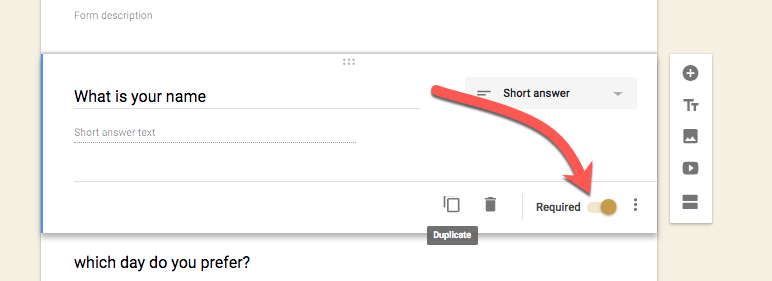 3) Une fois la période de mise en candidature terminée, vous devez : Avoir récolté minimum 60 signatures, dont minimum 10 par annéeFermer le sondage (flèche mauve) Télécharger le sondage dans un Google Sheets (carré vert dans l’onglet « Réponses »)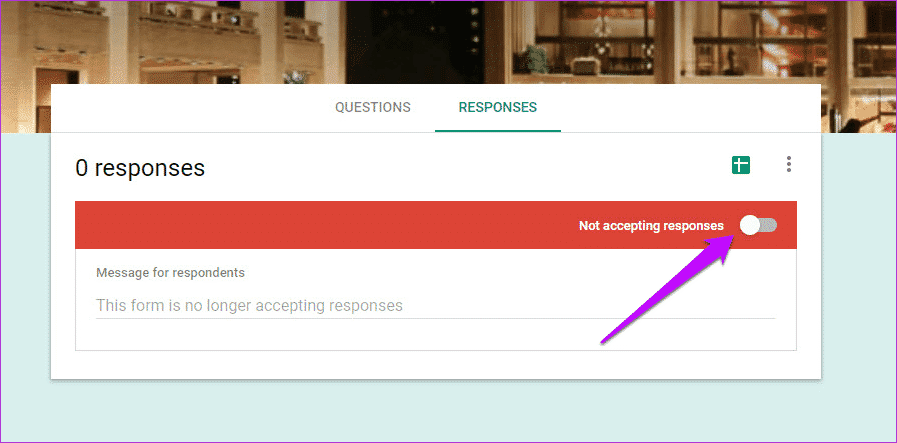 Télécharger le Google Sheets en Excel dans « Fichier » → « Télécharger » → Excel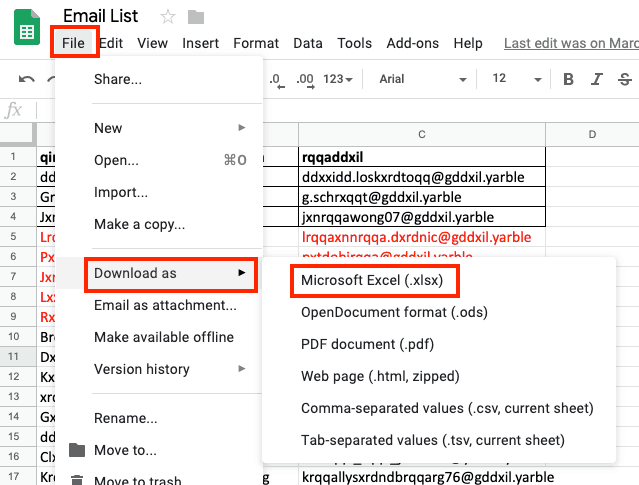 Si vous avez besoin d’assistance avec la plateforme Google Forms, référez-vous à Sélim Ben Chaabane le Vice-président aux affaires internes. Elle se fera un plaisir de vous aider!Merci et bon courage ! :-)** Ce document (1) doit être envoyé par courriel au vpinternes@aedmontreal.com avant le 18 février à 16h00 avec le Excel de signatures (2) en pièce jointe. Pour plus d’informations, veuillez écrire à Sélim Ben Chaabane pour toutes questions. Toutes les mises en candidature non conformes seront rejetées.Prénom et nom de famille :Année :Courriel :                                                       Tél. T’identifies-tu au genre masculin? Oui                   Non              Préfère ne pas direEs-tu Autochtone, issu.e de la communauté LGBTQIA+, d’une minorité visible ou d’une minorité ethnique ?Oui                   Non              Préfère ne pas direPrésidence TrésorerieVp à la vie étudianteVp aux affaires internesVp aux affaires académiquesVp aux affaires externesVp aux relations professionnellesVp aux communicationsVp au développement de carrièrePrésidence Conseiller.ère de 2e annéeConseiller.ère de 3e annéeVotre signature :Date :